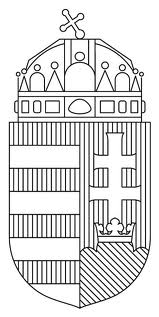 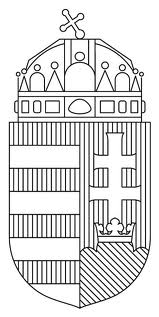 A Gárdonyi Rendőrkapitányság vezetőjének beszámolójaMartonvásár város 2019. évi bűnügyi - közbiztonsági helyzetérőlCím: 2483 Gárdony, Balassi Bálint u. 5.Tel./fax: 22/355-003, BM-tel.: 22/5611, BM fax: 22/5642E-mail: gardonyrk@fejer.police.huTartalomjegyzékBevezetés											3I. A közbiztonsági helyzet értékelése								4	1. A bűnügyi helyzet bemutatása							4	1.1. A regisztrált bűncselekmények számának alakulása				4	1.2. A közterületen elkövetett regisztrált bűncselekmények számának alakulása	4	1.3. A regisztrált bűncselekmények 100 ezer lakosra vetített aránya		4	1.4. A Gárdony területén regisztrált kiemelten kezelt bűncselekmények                   számának alakulása 								4	1.5. A kiemelten kezelt bűncselekmények körén kívüli fontosabbbűncselekmények szöveges értékelése					            5                       2. A bűnüldöző munka értékelése							52.1. A nyomozási eredményességi mutató						52.2. A közterületen elkövetett regisztrált bűncselekmények nyomozás ered-       ményességi mutatója								52.3. A területi szerv eljárásaiban regisztrált, egyes kiemelten kezelt bűncselek-       mények nyomozás-eredményességi mutatójának alakulása			53. A tulajdon elleni szabálysértésekkel kapcsolatos tapasztalatok, adatok 		5	4. A közlekedésbiztonsági helyzet, az abban bekövetkezett változások 		6	5. Az illegális migráció és a határrendészeti tevékenység helyzete			6II. A közbiztonság érdekében tett intézkedések és az azzal kapcsolatos feladatok		6	1. A közterületi jelenlét								6	2. A közrendvédelmi szolgálatteljesítés gyakorlata					6	3. A rendezvénybiztosítások								7	4. A veszélyhelyzettel kapcsolatban végrehajtott rendőri feladatok			7	5. A körzeti megbízotti státuszok feltöltöttsége, tevékenységük értékelése		7	6. Az igazgatásrendészeti tevékenység						8	7. A bűn- és baleset megelőzés							8	8. Együttműködés									10III. Összegzés, kitűzött feladatok a következő időszakra 					10Tisztelt Polgármester Úr, Tisztelt Képviselőtestület!A 2019. év során legfontosabb feladatunk nem változott. A lakosság jó szubjektív közbiztonságérzetének fenntartása mellett az volt célunk, hogy megfeleljünk a rendőrséggel szemben támasztott magas társadalmi elvárásoknak. Kiemelt feladatként jelentkezett a turisztikai szezon, és az európai parlamenti képviselők választásával és az önkormányzati képviselő választásokkal kapcsolatos feladatok rendőri szempontból történő zavartalan biztosítása, valamint a Gárdonyi Rendőrkapitányság új épületbe történő költözésének lebonyolítása, majd az ezt követő hivatali feladatok végrehajtása, továbbá a Gárdonyi Rendőrkapitányság schengeni felkészülésének bizottsági és az ezt megelőző Országos Rendőr-főkapitánysági ellenőrzésekre való felkészülés.   A Gárdonyi Rendőrkapitányság az illetékességi területéhez tartozó településeken 2019. évben is beszámolt a bűnügyi- közbiztonsági helyzetről, az önkormányzatokkal napi munkakapcsolatban álltunk. A beszámolókat az önkormányzatok képviselő-testülete egyhangúan tartózkodás nélkül fogadta el. A közterület rendjének fenntartásában a szülők és a családok a rendőrkapitányság kiemelt partnerei voltak. A bűnügyi területre vonatkozóan megállapítható, hogy a meghatározott célkitűzéseink csak részben teljesültek. A bűncselekményi igen magas szinten elvárt felderítési mutatók részben az elvárt szint alatt maradtak, a nyomozások időszerűsége nem javult az új Be. bevezetését követően. A közrendvédelmi területre vonatkozó célkitűzéseink jórészt teljesültek. A közterületi szolgálatba vezénylések száma, illetve időtartama a bázisidőszakhoz képest nőtt. Nőtt az elfogásokon belül a bűncselekmény elkövetésén tetten ért elkövetők elfogásának száma. Nőtt az előállítások, és azon belül a bűncselekmény elkövetésével gyanúsítható személyek előállítása. Csökkent az elrendelt, és a végrehajtott elővezetések száma. A közlekedésrendészeti tevékenység vonatkozásában megállapítható, hogy célkitűzéseink teljesültek. Martonvásár területén a személyi sérüléssel járó közúti közlekedési balesetek száma 2018-hoz képest csökkent. Az értékelt időszakban nem történt halálos kimenetű közúti közlekedési baleset, harmadára csökkent a súlyos személyi sérüléssel járó közúti közlekedési balesetek száma, és kettővel emelkedett a könnyű személyi sérüléssel járó közúti közlekedési balesetek száma. Az ittas járművezetők elleni következetes fellépés hatására továbbra is alacsony az ittasan közúti közlekedési balesetet okozók aránya. Igazgatásrendészeti szakterületen az ügyforgalom 2019. évben csökkent. Az elektronikus ügyintézéshez kapcsolódó folyamatos változások ellenére az állomány törvényesen, szakszerűen, jó színvonalon látta el feladatait. A rossz elhelyezési körülmények javítása végett a rendőrkapitányság 2019. évben új épületbe költözhetett. I. A közbiztonsági helyzet értékelése1. A bűnügyi helyzet bemutatásaA bűnügyi helyzetet alapvetően meghatározza, hogy a Velencei-tó hazánk harmadik legnagyobb tava, félúton fekszik Budapest és a Balaton között. Egyre bővülő idegenforgalmi gócpont, mely bármilyen járművel könnyen megközelíthető. A turisztikai szezonban a Velencei-tó környékén tartózkodó lakosok és idelátogatók száma többszörösére emelkedik.Meg kell említeni továbbá, hogy térségünkben - földrajzi elhelyezkedéséből, és idegenforgalomban betöltött szerepéből adódóan - sok a télen lakatlan hétvégi ház, amelyek több esetben válnak vagyon elleni bűncselekmények elkövetésének célpontjává.1.1 A regisztrált bűncselekmények számának alakulása Martonvásár település vonatkozásábanMartonvásár illetékességi területén 2019. évben 57, 2018. évben 73, 2017. évben 79, 2016. évben 71, 2015-ben 83, 2014-ben 309, 2013-ban 156, 2012-ben 182, 2011-ben 198, 2010-ben 164 volt a rendőri eljárásban regisztrált bűncselekmények száma.1.2 A közterületen elkövetett regisztrált bűncselekmények számának alakulása Martonvásár településenBűncselekmény főcsoportok szerinti megoszlás tekintetében megállapítható, hogy továbbra is a vagyon elleni bűncselekmények a meghatározóak, a lopások száma 28 (2018-ban 15) volt, amiből betöréses lopás 4 (6), lakásbetörés 1 (1), illetve gépkocsi-feltörés 1 (0) történt. Rongálás a tavalyi évben nem történt (2018-ban 2). Kis mértékben nőtt a közterületen elkövetett bűncselekmények száma 22-re (17), csökkent a testi sértések száma 3-ról 2-re.   A regisztrált bűncselekmények száma az elmúlt tíz év viszonylatában folyamatosan csökkent, 2014-ben egy 182 rendbeli garázdaság miatt jelentkezett kiugró érték. A 2010-től jellemző 150-200 közötti bűncselekményszám 2015-től évi 70-80 közötti értéken stabilizálódott. 2019. évben az eddigi legalacsonyabb értékre, 57-re csökkent a bűncselekmények száma. 1.3 A regisztrált bűncselekmények 100 ezer lakosra vetített aránya, változása Martonvásár településen (bűnügyi fertőzöttség) A százezer lakosra jutó bűncselekmények száma a 2011. évi 3504-ről folyamatosan csökkent a 2016. évi 1256-ra (a már említett 2014-es kiugró értéket nem számítva), majd a múlt évben tovább csökkent 1008-ra. 1.4 A Martonvásár területén regisztrált kiemelten kezelt bűncselekmények számának alakulása. (kizárólag elkövetés helye szerint regisztrált bűncselekmények alapján)A kiemelten kezelt bűncselekmények száma az elmúlt években hullámzóan változó volt, a 2018. évi 20 bűncselekményhez képest 2019. évre 30-ra nőtt. A kiemelt bűncselekmények közül közterületen elkövetett 8 volt, mely 2018. évhez képest (7) minimális emelkedést jelent.Súlyos életellenes bűncselekmény 2019. évben nem történt. Az állampolgárok személy- és vagyonbiztonságát súlyosan sértő vagy veszélyeztető erőszakos bűncselekmény sem történt. 1.5 A kiemelten kezelt bűncselekmények körén kívüli fontosabb bűncselekmények szöveges értékelése2019-ben szabálysértési értékre elkövetett ún. „fizetésnélküli tankolással elhajtás” módszerével történő sorozat felderítésére került sor 4 fő ercsi-i lakosok elfogásával, valamint több megyét érintő ügyek egyesítésével. A nyomozás eredményességét nagyban befolyásolta, hogy az elkövetési helyszíneken kamera rendszer volt kiépítve és az arcképfelismerő rendszer segítségével az elkövetők azonosításra kerülhettek. Az eljárásokban végzett eredményes felderítések 2019. évben nagymértékben befolyásolták a bűnügyi keletkezést. Több kiemelt bűncselekményi kategóriában, így lakásbetörés, betöréses lopás, gépjárműlopás, valamint gépjárműfeltörés esetében erős a visszaesés. Ercsi város lakossága körében kiemelt jelentőséggel bírt, hogy három fő került elfogásra, eljárás alá vonásra kábítószer terjesztése miatt. Az ügyben 502,8 gramm, jelentős mennyiségű amfetamin fajtájú kábítószer került lefoglalásra. Az elkövetett bűncselekmények súlyossága miatt a Székesfehérvári Járási Ügyészségről az eljárást hatáskör változása miatt a Fejér Megyei Főügyészség vette át. Az elmúlt évben, Zichyújfaluban egy családi ház melléképületében elhunyt újszülöttet találtak, és az orvosszakértői vizsgálatok alapján megállapítást nyert, hogy az újszülött bűncselekmény áldozata lett. A forrónyomon üldözés eredményeképpen elfogásra is került az elkövető, akinek a terhességét a környezete nem vette észre. 2. A bűnüldöző munka értékelése2.1. A nyomozás eredményességi mutató 2019. évben csökkent, azonban a közterületen elkövetett bűncselekmények vonatkozásában nőtt. 2.2 A közterületen elkövetett, regisztrált bűncselekmények nyomozáseredményességi mutatója.A nyomozás eredményességi mutató az előző évi 76,3 %-ról 2019. évben 62,8 %-ra csökkent, azonban a közterületen elkövetett bűncselekmények vonatkozásában a 2018. évi 74,6 %-ról, 2019. évben 77 %-ra nőtt. 2.3. A Gárdonyi Rendőrkapitányság eljárásaiban regisztrált, egyes kiemelten kezelt bűncselekmények nyomozáseredményességi mutatójának alakulása. A 14 általunk kiemelten kezelt bűncselekmények száma az elmúlt években hullámzóan változó volt. A nyomozáseredményességi mutató az egyes kiemelten kezelt bűncselekmények vonatkozásában a 2018. évi 40,8 %-ról, 2019. évre 34,5 %-ra csökkent. 3. A tulajdon elleni szabálysértésekkel kapcsolatos tapasztalatok, adatok2019. évben 291 tulajdon elleni szabálysértés esetében folytattunk szabálysértési előkészítő eljárást, nem bolti lopás kategóriában 48 %-os eredményességi mutatóval, 2018. évben 275 tulajdon elleni szabálysértés esetében folytattunk szabálysértési előkészítő eljárást, nem bolti lopás kategóriában 27 %-os eredményességi mutatóval.  Martonvásár közigazgatási területéhez kapcsolódóan 2019. évben 12 esetben indult tulajdon elleni szabálysértés miatt eljárás, jellemzően csalás, lopás és szándékos rongálás miatt. (2018. évben szintén 12 tulajdon elleni szabálysértés történt.) Továbbra is meghatározó az internetes csalások száma, amikor az előre kifizetett áru nem érkezik meg a megrendelőhöz.   4. A közlekedésbiztonsági helyzet, az abban bekövetkezett változásokMartonvásár város területén 2019-ben halálos baleset nem történt (2018-ban 2 történt). Az összes baleset közül 2 súlyos sérülésessel (7), 9 könnyű sérülésessel (7), valamint 25 személyi sérülés nélkül, anyagi kárral végződött (37). A balesetek túlnyomó része lakott területen belül történt, 20 anyagi káros és 5 könnyű sérüléses baleset. Lakott területen kívül 5 anyagi káros, 4 könnyű sérüléses és 2 súlyos sérüléses baleset következett be. Ezen túlmenően az M7-es autópályának a város közigazgatási területéhez tartozó szakaszán 20 anyagi káros baleset történt (2018-ban 25).  5. Az illegális migráció és a határrendészeti tevékenység helyzeteA rendőrkapitányság elhelyezkedéséből adódóan az illegális migráció nem volt jellemző területünkre. A megye más rendőri szerveivel összehangoltan hajtottuk végre a komplex közlekedésbiztonsági feladatterv részeként végrehajtandó mélységi migrációs ellenőrzéseket, melyek lefolytatása a napi szolgálatellátás keretében valósult meg. A közterületi állomány kiemelt figyelmet fordított különösen az idegenforgalmi szezonban a területünkön megjelenő külföldi személyekre és járművekre. 2019-ben illegális migrációval kapcsolatos bűncselekmény miatt eljárást nem folytattunk le.II. A közbiztonság érdekében tett intézkedések és az azzal kapcsolatos feladatok1. A közterületi jelenlét A közterületen eltöltött órák száma az előző évi 90376 óráról 98287 órára nőt. A mintegy 8,0 %-os növekedés köszönhető a turisztikai szezonban delegált megerősítő erőnek, illetőleg különböző elvonások - mint például Délvidék megerősítése – csökkenésének.  A Készenléti Rendőrség megerősítő erői a turisztikai szezonban 688 alkalommal 10098 órát töltöttek közterületi szolgálatban illetékességi területünkön. Egy fő közrendvédelmi állományú munkatársra 1172 fő lakos jutott 2019. évben.     2. A közrendvédelmi szolgálatteljesítés gyakorlataA rendelkezésre álló rendőri erőkkel az illetékességi terület bármely pontja – az aktuális időjárási és útviszonyok figyelembe vételével – 15 perc alatt elérhető. Településeinken az egész ország területére elrendelt bűnügyi, közbiztonsági és migrációs célú fokozott ellenőrzés keretében visszatérő rendőri jelenlétet tudtunk biztosítani az itt lakók szubjektív közbiztonságérzetének javítása céljából. 2018. és 2019. évi főbb közrendvédelmi mutatóit összevetve megállapítható, hogy egyes kategóriákban emelkedés, míg másokban csökkenés volt tapasztaltható.  A személyi szabadságot korlátozó kényszer intézkedések közül az elfogások száma 120 %-kal nőt, ezen belül a bűncselekmény elkövetésén tetten ért személyek elfogásának száma 84 %-kal nőtt. Az előállítások száma 15,7 %-kal nőtt, a bűncselekmény gyanúja miatti előállítások száma 11,6 %-kal csökkent. A biztonsági intézkedések száma 27,4 %-kal csökkent, a kezdeményezett bűntető feljelentések száma 72,4 %-kal nőtt.    A szabálysértési feljelentések száma 17,8 %-kal nőtt, míg a helyszíni bírsággal sújtott személyek száma 8,8 %-kal csökkent. Amikor a jogszabály lehetőséget adott, több esetben a figyelmeztetést alkalmaztuk a bírságolással szemben. 2019-ben az elrendelt elővezetések száma 1-ről 0-ra csökkent a 2018-ban elrendelt elővezetések számához képest. A közrendvédelmi munka hatékonyságának megőrzése a legfontosabb feladat az előttünk álló időszakra. 3. A rendezvénybiztosításokA rendezvények esetenként rendőri biztosítással, nagyobb mértékben felügyeleti szolgálat vezénylésével zajlottak. A fenti rendezvénybiztosítások sikerének egyik lényeges elemeként jelentkezett a közlekedés - lehetőség szerinti - zavartalan biztosítása. A rendezvények biztosításában a szervezők mellett, a települések polgárőrei is részt vettek. 2019. évben a nyári szezonban folyamatosak voltak a különböző szórakoztató és sport rendezvények. A rendezvények közül a „EFOTT” zenei fesztiválon több mint százezer fős közönség volt jelen. A vízi-rendezvények biztosítását alapvetően a vízterületről ellenőriztük. Folyamatosak voltak a futó- és kerékpáros-, valamint a közutakat is érintő iskolai rendezvények. A 2019. évben is a tó térségének leglátogatottabb strandja a Velence Korzó volt, amely strandként, szórakoztató- és bevásárló központként is üzemelt. A tó körüli kerékpárút rendkívül sok sportolásra, túrázásra vágyó felnőttet és gyereket vonzott a térségbe.   Feladatainkat - rendelkezésre álló létszámunkkal, a turisztikai időszakban a Készenléti Rendőrség, valamint az NKE szakmai gyakorlatos tisztjelöltjeivel - eredményesen hajtottuk végre. A Balatoni Közbiztonsági Koordinációs Bizottság által Fejér megye vonatkozásában meghatározott feladatok elsősorban a Gárdonyi Rendőrkapitányság területét érintették. A 2019. évben is – immár tizenhatodik alkalommal - létrehozott Szezonális Bűnmegelőzési Központ elsősorban áldozatvédelmi irodaként és információs mini-centrumként funkcionált. A társszervekkel való együttműködés kifogástalanul működött. A NAV munkatársaival folyamatos közös szolgálat-ellátásra is sor került. 2019-ben 106 esetben került sor a gyülekezésről szóló 2018. évi LV. törvény hatálya alá eső rendezvény bejelentése. A rendezvények megtartását tudomásul vettük, azokon rendőri intézkedés nem történt.  4. A veszélyhelyzettel kapcsolatban végrehajtott rendőri feladatok	A Gárdonyi Rendőrkapitányságon az értékelt időszakban katasztrófahelyzet nem következett be, hőségriadó elrendelése 2019. év nyarán két esetben történt, melyek során a hatályos normákban foglaltaknak megfelelően hajtottuk végre feladatainkat. 5. A körzeti megbízotti státuszok feltöltöttsége, tevékenységük értékelése	A rendőrkapitányság illetékességi területén lévő 18 település közül önálló, vagy összevont körzeti megbízotti státusszal valamennyi település lefedett volt. A megüresedő státuszok betöltésére valamennyi esetben rövid időn belül intézkedés történt. A reagáló képesség megőrzését nagyban segítették az Ercsiben már korábban meglévő, míg Gárdonyban és Martonvásáron 2016-ban létrehozott kmb. csoportok. A területek átjárhatósága révén egy adott körzeti megbízott szolgálatteljesítése a csoport teljes működési körzetére kiterjedhetett. A körzeti megbízotti fogadó órák folyamatosak voltak. Egy körzeti megbízottra eső lakosok száma 2019-ben 1981 fő volt.Martonvásár közigazgatási területén a körzeti megbízotti feladatokat ellátók, a kialakult hely-és személyismeretük révén nagyban elősegítik a településen folytatott bűnüldöző munkát. 6. Az igazgatásrendészeti tevékenység	2019. évben a szabálysértési feljelentések száma csökkent az elmúlt évhez képest.A meghallgatás nélkül hozott határozatokban elmarasztalt személyek által benyújtott meghallgatás iránti kérelmek és a kifogások száma is csökkent. A helyszíni bírság végrehajtása miatt indult eljárások száma csökkent, a tulajdon elleni szabálysértések száma viszont kis mértékben növekedett 2018. évhez képest. 2019. évben a szabálysértési feljelentések száma 704, a feljelentettek száma 730, az elmarasztaltak száma 467 fő volt. A feljelentett személyek 63,9 %- a került elmarasztalásra. Megszüntető határozat 129 fő ügyében született, mely a feljelentettek 17.6 %-a. Az egy főre jutó átlagbírság 2019. évben 51 137,- Ft, 2018. évben 45 437- Ft volt. 2019. évben 112 db vezetői engedély került visszavonásra, 2018. évben 109.Az értékelt időszakban meghallgatási kérelem, valamint kifogás 50 esetben került benyújtásra. 2019. évben jogerősen kiszabott pénzbírság 17 540 000,- Ft, a befizetett pénzbírság 6 995 000,- Ft, az önként fizetők száma 169 fő volt. Hatóságunk helyszíni bírság végrehajtásában 2019. évben 501 esetben, 2018. évben 603 esetben intézkedett.2019. évben 291 tulajdon elleni szabálysértés esetében folytattunk szabálysértési előkészítő eljárást, nem bolti lopás kategóriában 48 %-os eredményességi mutatóval, 2018. évben 275 tulajdon elleni szabálysértés esetében folytattunk szabálysértési előkészítő eljárást, nem bolti lopás kategóriában 27 %-os eredményességi mutatóval. A 2019. évben lőfegyver megszerzése és tartása iránt 184 db kérelmet nyújtottak be, 2018. évben 130 db kérelem került benyújtásra. Lőfegyver tárolóhely ellenőrzésre 62 esetben került sor, mely során magánszemélyek sport, illetve vadászati, valamint szolgálati célú lőfegyvereinek tárolóhelyét ellenőriztük. Vadászat ellenőrzést az értékelt évben 17 esetben hajtottunk végre, hiányosság egyik esetben sem merült fel. Vízi rendezvény tartása érdekében 22 kérelem érkezett, ebből egy kérelem elutasításra került. Illetékességi területünkön személy- és vagyonvédelmi tevékenységet 14 társas és 17 egyéni vállalkozás folytatott. Ebből 2019. évben 0 társas, valamint 1 egyéni vállalkozás kért működési engedélyt, valamint 1 egyéni vállalkozás vagyonvédelmi rendszert tervező- szerelő tevékenység végzésére nyújtott be kérelmet, a kérelmek minden esetben engedélyezésre kerültek. A vagyonvédelmi tevékenységet folytató személyek és igazolvánnyal rendelkező személyek ellenőrzését a Közrendvédelmi Osztály és az Igazgatásrendészeti Osztály munkatársai közösen hajtották végre. Személy- és vagyonvédelmi tevékenységet folytató személyeket 133 alkalommal ellenőriztünk, melyek során egy esetben csekély mértékű hiányosság került megállapításra. A polgári célú pirotechnikai termékek felhasználásával kapcsolatban hatóságunkhoz 4 alkalommal érkezett bejelentés, a bejelentések minden esetben tudomásul vételre kerültek. A figyelmeztető jelzések használatának engedélyezésével kapcsolatosan 2019. évben nem érkezett új kérelem. A közigazgatási eljárásban lefolytatott ügyek száma 2019. évben 377, a kiszabott bírság összege 9 335 000,- Ft volt. Ugyanez 2018. évben 508, a kiszabott bírság összege 15 585 000,- Ft volt.7. A bűn- és baleset megelőzés	A 2018/19. tanév őszétől folytatott D.A.D.A. program 3 településen, 3 iskolában, 5 alsó és 3 felső tagozatos osztályban 1 fő D.A.D.A. oktatóval befejezésre került. 2019/20. tanév őszétől 2 településen, 2 iskolában, 2 alsó és 2 felső tagozatos osztály diákjai részére újra elindítottuk az oktatást. A programban résztvevő iskolák vonatkozásában rendelkeztünk és jelenleg is rendelkezünk együttműködési megállapodással. A Kábítószer-ellenes Világnap alkalmából bűnmegelőzési foglalkozásokat tartottunk 120 tanuló részére. A Biztonságos Internet Nap Feladattervben meghatározott és a Gárdonyi Rendőrkapitányság által előre megtervezett bűnmegelőzési foglalkozások 2019. év február 05-08. között összesen 364 tanuló és 50 időskorú részére kerültek megtartásra. Fenti témakörök oktatásában, illetve más megkeresésekre, továbbá iskolák által szervezett táborban, pályaorientációs napon, valamint gyermekvédelmi szolgálatok foglalkozásain is részt vettünk. A 10 éve megkezdett „OVIZSARU” óvodai bűnmegelőzési programban 2019. évben 4 településen 240 kisgyermeknek tartottunk foglalkozásokat. A Martonvásáron működő Szent László Völgye Segítő Szolgálat jelzőrendszeri ülésein, valamint kérésükre eset megbeszéléseiken is a körzeti megbízottak bevonásával részt vettünk.A 2018/19-es tanévben az 1 fő iskolai bűnmegelőzési tanácsadó tevékenységét végleg befejezte, a 2019/20. tanévben kapitányságunk illetékeségi területén iskolai bűnmegelőzési tanácsadói hálózat már nem működik. 2019. évben is közvetlen kapcsolatban álltunk a gyermekvédelmi rendszerben tevékenykedő állami és civil szervezetekkel. A megtartott jelzőrendszeri üléseken túl az általuk szervezett táborban, rendezvényen vettünk részt. A szolgálatok esetmegbeszélésein segítettük egymás munkáját, javaslatot tettünk a gyermekvédelmi szakellátás kezdeményezésére, így a védelembevétel elrendelésére, illetve jeleztük az átmeneti nevelésbe vétel szükségességét, továbbá javasoltuk a kiskorú zárt intézménybe való elhelyezését (pl: rendszeres eltűnés esetén). 36 adatlap került megküldésre a családsegítő központok, gyámhivatalok felé - jelzéssel élve a veszélyeztetett kiskorúakra vonatkozóan. A Gárdonyi Rendőrkapitányság 2019. évben a hatályos normák alapján végezte áldozatvédelmi feladatait. A Robotzsaru rendszer nyilvántartása alapján 99 db áldozatvédelmi igazolást állított ki. Észrevétel, panasz ezzel kapcsolatban nem érkezett. A feljelentések felvétele során a panaszfelvevő és forrónyomos szolgálatot ellátó nyomozó minden esetben tájékoztatta a sértettet az áldozatsegítés állami kárenyhítés jogintézményéről, és amikor szükséges volt, áldozatsegítő igazolást állított ki. A nyári időszakban folyamatos kapcsolatot tartottunk a szálloda vezetőkkel és az EFOTT fesztiválon is jelen voltunk. A Velencei-tó környéki szállodákban, strandokon háromnyelvű bűnmegelőzési szórólap került kihelyezésre, amiben felhívtuk a hozzánk látogató turisták figyelmét az esetlegesen előforduló bűncselekményekre, valamint azok elkerülési módjára. A Fejér Megyei Rendőr-főkapitányság Bűnügyi Igazgatóság Bűnmegelőzési Osztály szervezésében, velük együttműködve a nyár folyamán jelen voltunk a Velence Korzó területén. A kitelepülések alkalmával minden korosztályt igyekeztünk megszólítani. Gyermek csoportokat foglalkoztattunk, az időskorúak sérelmére leggyakrabban elkövetett jogsértések jellemzőiről, az elkövetési módokról, valamint a sértetté válás elkerülésére hasznos ajánlásokat tettünk, felhívtuk a figyelmet az árubemutatókkal egybekötött termékértékesítéssel kapcsolatos bűncselekmények megelőzésére. „A szülők és a családok a Rendőrség kiemelt partnerei a kábítószer-bűnözés megelőzésében” elnevezésű Programtervben meghatározott feladat kapcsán rendelkezésre állt drogprevenciós összekötő, azonban a lakosság részéről megkeresések nem érkeztek. A Gárdonyi Rendőrkapitányság Közlekedésrendészeti Osztályával együttműködve kerékpár akció keretén belül, továbbá kerékpáros tájékozódási versenyen bűn- és baleset-megelőzési tanácsok adása mellett BIKESAFE regisztrációt is végeztünk. Szeptember hónapban az általános iskolák forgalomtechnikai bejárását megtartottuk, azokon változtatást nem kezdeményeztünk. A tanévkezdéstől szeptember hónapban az iskolákhoz vezető utakra - ahol azt a forgalom indokolta - rendőri (és polgárőri) jelenlétet biztosítottunk a reggeli, illetve a kora délutáni órákban. Az általános- és középiskolákban, valamint egyéb rendezvényeken kerékpáros elméleti és gyakorlati oktatásokat tartottunk. 2019. évben az „Iskola rendőre” program tovább működött. A propagandaanyagok szétosztása folyamatos volt.8. Együttműködés	 A 15 hatályos együttműködési megállapodásunkban foglaltaknak eleget tettünk, 2019-ben új megállapodást nem kötöttünk. Társszerveinkkel zavartalan a kapcsolatunk. Rendszeres együttműködés, és jó munkakapcsolat volt a Székesfehérvári Járási Ügyészség vezetőjével, ügyészeivel. Az ügyészi utasításokat igyekeztünk pontosan és soron kívül végrehajtani.  Az új Be. hatályba lépését követően az ügyészség, a változásra történő felkészülésben tevőlegesen is segítséget nyújtott azzal, hogy instruáló ügyészünk több alkalommal a Gárdonyi Rendőrkapitányságon konzultációt tartott. A Székesfehérvári Járásbíróság elnökével, illetve bíráival évek óta szintén zavartalan az együttműködésünk. A nyomozási bírák rugalmasan kezelték kéréseinket a bíróság elé állítások vonatkozásában. Egyes jogkérdésekben segítőkészen adtak felvilágosítást. Érdekvédelmi szervezeteink tájékoztatóit folyamatosan mindenki számára elérhető helyre függesztettük ki. A polgárőrök közterületi megelőző tevékenységük megszervezése során rendszeresen egyeztettek a közrendvédelemi szakterület vezetőivel, munkatársaival, gyakori volt a közös szolgálatellátás. A polgárőrségekkel történő együttműködést havi rendszerességgel értékeltük. December hónapban a tó környéki polgárőr egyesületek közös turisztikai szezont értékelő munkaértekezletén vettünk részt.A Gárdonyi Rendőrkapitányság illetékességi területéhez tartozó önkormányzatok polgármestereivel, a képviselőtestületek tagjaival napi operatív munkakapcsolatban álltunk. A rendőrkapitányság 2019. évben 15 alkalommal számolt be az önkormányzatok képviselő-testületei előtt, az adott település bűnügyi- közbiztonsági helyzetéről. A tárgyévben valamennyi beszámoló elfogadásra került. E helyütt kiemelten kell megemlíteni a Járási Közbiztonsági Egyeztető Fórumok létrehozását és működtetését, amely járási szinten járult hozzá a szolgálatszervezés súlyponti kérdéseinek kijelölésében. Az értékelt évben 2 értekezlet megtartására került sor.Ezúton szeretném kifejezni köszönetem azért, hogy Martonvásár Város Képviselő Testülete és Polgármester Úr személyesen is támogatták a Gárdonyi Rendőrkapitányság, valamint a Martonvásári Rendőrőrs tevékenységét. Külön köszönöm, hogy egy laptop adományozásával segítették a martonvásári körzeti megbízott munkáját. III. Összegzés, kitűzött feladatok a következő időszakraA szakmai munkát illetően kijelenthető, hogy a rendőrkapitányság vezetői és végrehajtói állományának jelentős része az elvárások tudomásulvétele mellett végezte feladatait, és igyekezett legjobb tudomása szerint eleget tenni a kihívásoknak. A turisztikai idény rendőri feladatai eredményesen végrehajtásra kerültek.  A tárgyidőszak feladatellátása eredményesnek tekinthető a felderítő és nyomozati munkában, ám nem minden bűncselekmény kategória felderítési eredményességét illetően teljesültek célkitűzéseink. A nyomozási határidők csökkentését illetően 2020-ban szintén előre kell lépni.További feladatot kell, hogy jelentsen a közterületi mutatók, továbbá a reagáló készség megőrzése, a baleseti mutatók javítása, az elektronikus ügyfélforgalmi tevékenység zavartalanságának biztosítása. Kiemelt feladatként jelentkezett 2019. évben az európai parlamenti és az önkormányzati képviselő választásokkal kapcsolatos feladatok rendőri szempontból történő zavartalan biztosítása, valamint a Gárdonyi Rendőrkapitányság új épületbe történő költözésének lebonyolítása, és az ezt követő hivatali feladatok végrehajtása. Továbbá feladat volt a Gárdonyi Rendőrkapitányság schengeni felkészülésének bizottsági és az ezt megelőző Országos Rendőr-főkapitánysági ellenőrzésekre való felkészülés. Az ellenőrzésekre való felkészülés érdekében az elméleti és gyakorlati ismeretek elsajátítását az állománynak oktatások keretében biztosítottuk.  Az ellenőrzés írásos értékelése jelenleg még nem áll rendelkezésünkre, de a visszajelzés alapján pozitívan emelték ki rendőrkapitányságunkat.Összességében a rendőrkapitányság a 2019. évben jelentkező feladatait jó színvonalon és hatékonysággal hajtotta végre, melyet felügyeleti szervünk szervezeti teljesítmény értékelése, a hozzánk érkezett, valamint a médiában megjelent lakossági vélemények támasztanak alá.Gárdony, 2020. június 11.Tisztelettel: Dr. Sági János r. ezredes    rendőrségi főtanácsos 